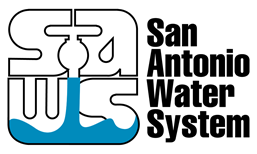 SOLICITATION NO: B-18-010-JPRESPONSES TO REQUEST FOR LEASE BIDSLease of Transferable Edwards Aquifer Authority Groundwater Withdrawal Rights                                    =====================================================================  SOLICITATION NO: B-18-010-JPRESPONSES TO REQUEST FOR LEASE BIDSLease of Transferable Edwards Aquifer Authority Groundwater Withdrawal Rights                                  ======================================================================  SOLICITATION NO: B-18-010-JPRESPONSES TO REQUEST FOR LEASE BIDSLease of Transferable Edwards Aquifer Authority Groundwater Withdrawal Rights                                  ======================================================================  BidderAcre-feet per annum offeredFirst Year of LeaseTerm of LeasePrice Per acre-foot (PPA)Total Lease Cost Annually
Status-- BID OPENING: July 27, 2018 ---- BID OPENING: July 27, 2018 ---- BID OPENING: July 27, 2018 ---- BID OPENING: July 27, 2018 ---- BID OPENING: July 27, 2018 ---- BID OPENING: July 27, 2018 ---- BID OPENING: July 27, 2018 --Sharon Bader383.8$140.00$53,732.00/annuallyDeclinedMark Nester50$120.00$6,000.00/ annuallyAcceptedDeborah Benke106$170.00$18,020.00/ annuallyDeclinedDeborah Benke94$170.00$15,980.00/ annuallyDeclinedR. Schott Ranch, Ltd.100$175.00$17,500.00/ annuallyDeclinedRobert C. Reagan723.083$130.00$94,000.79/ annuallyAcceptedW.C. Reagan Jr.717.469$130.00$93,270.97/ annuallyAcceptedWesley & Jane Gulley112.466$139.00$15,632.77/annuallyDeclinedBidderAcre-feet per annum offeredFirst Year of LeaseTerm of LeasePrice Per acre-foot (PPA)Total Lease Cost Annually
Status-- BID OPENING: August 10, 2018 ---- BID OPENING: August 10, 2018 ---- BID OPENING: August 10, 2018 ---- BID OPENING: August 10, 2018 ---- BID OPENING: August 10, 2018 ---- BID OPENING: August 10, 2018 ---- BID OPENING: August 10, 2018 --Raymond Wauters, Jr.24$130.00$3,120.00/annuallyAcceptedRichard Verstraeten200$118.00$23,600.00/annuallyAcceptedD. Wesley Gulley112.466$130.00$14,620.58/annuallyAcceptedEthel Martin326$130.00$42,380.00/annuallyAcceptedWanda S. Smith50$140.00$7,000.00/annuallyDeclinedRussell Meyer50$140.00$7,000.00/annuallyDeclinedSusan Bordano17.2$140.00$2,408.00/annuallyDeclinedSusan Bordano34.4$140.00$4,816.00/annuallyDeclinedBox K Ltd.258$140.00$36,120.00/annuallyDeclinedBox K Ltd.742$140.00$103,880.00/annuallyDeclinedBidderAcre-feet per annum offeredFirst Year of LeaseTerm of LeasePrice Per acre-foot (PPA)Total Lease Cost Annually
Status-- BID OPENING: August 24, 2018 ---- BID OPENING: August 24, 2018 ---- BID OPENING: August 24, 2018 ---- BID OPENING: August 24, 2018 ---- BID OPENING: August 24, 2018 ---- BID OPENING: August 24, 2018 ---- BID OPENING: August 24, 2018 --